CALENDAR LISTING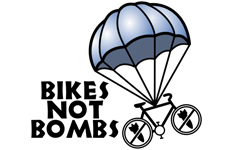               Press & Corporate Sponsorships:                      Natalie Brady, Communications Manager            Natalie@bikesnotbombs.org,                   617-522-0222 x104Bikes Not Bombs Hosts 30th Annual Bike-A-Thon with 1st Ever 100-Mile RouteOffers Scenic Routes throughout Boston to Support Youth and International ProgramsSunday, June 4, 2017, Start/Finish @ 100 Boylston St., Jamaica Plain What:	Bikes Not Bombs 30th Annual Bike-A-Thon.Where:	Start, Finish, After-Party: 100 Boylston St., Jamaica Plain	Parking Map available on www.bikesnotbombs.org/bike-a-thon/faq   When:	Sunday, June 4, 2017 (rain or shine)	Staggered check-in between 7:00 - 11:00 a.m. depending on route chosenDetails:	The annual Bike-A-Thon aims to celebrate bicycling while raising funds to finance Bikes Not Bombs’ many local youth and adult programs and implement the organization’s goal of using the bicycle as a vehicle for social change around the world. Riders will raise money individually or as a team. After-Party with band and food.Fundraising 	 Natalie Brady, natalie@bikesnotbombs.org, 617-522-0222 x104& Registration: 	 All riders must register and pay the registration fee:$30 for adults (ages 18+), must raise at least $150$20 for youth (ages 3-17), must raise at least $75$20 for children under 3, no fundraising required. Waiver needed for riders under 18. Ride solo or start a team! 
Registered riders will receive a t-shirt, breakfast, lunch & snacks. 
Registration is half price during the month of MarchRide Schedule:	Ride schedule varies by route. Choose between 10, 30, 50 & 100-mile routes.100 Mile: Ride Departs @ 7:00am (Check-in TBD)50 Mile: Check-in @ 8:30 am, Ride Departs @ 9:30am30 Mile: Check-in @ 9:30 am, Ride Departs @ 10:30am10 Mile: Check-in @ 10:30 am, Ride Departs @ 11:30amGet Involved:	You can sponsor a rider now on our website! Riders that raise over $500 will receive a $50 gift certificate to the Bikes Not Bombs Shop. Corporate sponsorships are available by contacting Annie Hamilton at sponsorships@bikesnotbombs.org or Natalie Brady at natalie@bikesnotbombs.com or 617-522-0222. Donations are also accepted online, in-store or in-person on day of the ride. Volunteers Needed! Run rest stops, medical and mechanical personal, hand out food and t-shirts, set up, and clean up. Food and t-shirts will be provided for volunteers. Bikes Not Bombs, a 501(c)3 nonprofit organization founded in 1984, uses the bicycle as a vehicle for social change. Located in Jamaica Plain, Bikes Not Bombs reclaims thousands of used bikes and bicycle parts every year to provide skill development, jobs and sustainable transportation. Bikes Not Bombs’ programs mobilize youth and adults to be leaders in community transportation. Locally, Bikes Not Bombs runs youth and adult Earn-A-Bike teaching basic repair skills and offering participants the opportunity to earn a refurbished bike. At our Jamaica Plain Bike Shop apprentices learn the skills to work in the bike industry and all proceeds from the shop support the organization. Bikes Not Bombs also reclaims bicycles and parts to send to international partners in Latin America, Africa and the Caribbean where they are used to further social change. For more information, visit our website at bikesnotbombs.org, call 617-522-0222 or visit one of our locations.- #### -